Welke formaliteiten te vervullen bij arbeidsongeschiktheid bij ziekteDe formaliteiten zijn terug te vinden in het arbeidsreglement Hoofdstuk: 04. AFWEZIGHEID EN SCHORSING VAN DE OVEREENKOMSTArtikel:03 FormaliteitenParagraaf:Te vervullen formaliteiten bij afwezigheid wegens ziekte
 	of arbeidsongevallen en bij bevallingsrustIn het kort betekent dit dat men direct de dienst of het bedrijf verwittigen van de afwezigheid en binnen de 72 uur het doktersattest bij de loonvoorbereiding laat toekomen. Vermeld duidelijk uw naam, voornaam en sap nummer.Dit telkens herhalen wanneer de afwezigheid langer duurt dan vermeld op het vorige doktersattest.Dit attest kan doorgemaild worden, maar moet dan nadien nog naar de loonvoorbereiding opgestuurd worden.Als je dit niet tijdig doet kan de werkgever weigeren het gewaarborgd loon te betalen zolang het attest niet toegekomen is.Als je langer dan 14 kalender dagen afwezig bent wegens ziekte moet je voor de 14de kalenderdag het ziekenfonds verwittigen met het formulier dat bij je ziekenboekje zit.Op website ACV BASF voor cm te vinden onder:Documenten; Getuigschrift van arbeidsongeschiktheid; Formulier downloadenAls je dit niet doet krijg je geen loonverlies van het ziekenfonds.Als je arbeidsongeschikt bent wegens ziekte kan de werkgever een controlearts laten controleren of je werkelijk arbeidsongeschikt bent. Dit kan vanaf de eerste dag en zolang je arbeidsongeschikt bent. Ook tijdens het weekend en ook als er een controle gebeurd is.Als je tijdens je ongeschiktheid op een ander adres verblijft dien je dit adres aan de werkgever mee te delen.Wanneer je de woning mag verlaten en je komt terug thuis of wanneer je geslapen hebt, kijk of er geen document van de controlearts in je brievenbus zit. Wanneer hij langskomt en je niet opendoet zal hij een briefje in je bus steken wanneer je, je moet aanmelden bij hem. Meestal is dat nog diezelfde dag. Als je dit niet doet geeft hij dit door en ben je onwettig afwezig.Als je arbeidsongeschikt wordt tijdens je verblijf in het buitenland, dien je ook onmiddellijk het ziekenfonds te verwittigen en een bewijs van arbeidsongeschiktheid opgesteld door de arts in het buitenland op te sturen naar het ziekenfonds ter attentie van de adviserende arts.Ben je nog steeds ziek bij je terugkeer in België bezorg je de adviserende arts en de werkgever een attest van een arts in België.ACV-Team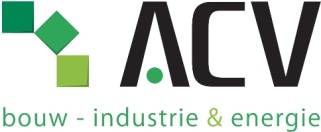 